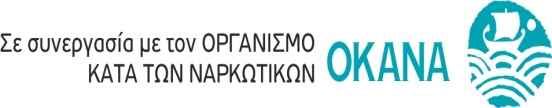 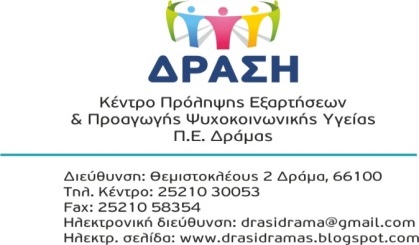 ΠΡΟΣΚΛΗΣΗ ΣΥΜΜΕΤΟΧΗΣ ΤΩΝ ΓΟΝΕΩΝ ΣΕ ΔΙΑΔΙΚΤΥΑΚΕΣ ΣΥΝΑΝΤΗΣΕΙΣΤο Κέντρο Πρόληψης Εξαρτήσεων και Προαγωγής Ψυχοκοινωνικής Υγείας Π.Ε Δράμας «ΔΡΑΣΗ» έχοντας ως στόχο των δράσεων του την ενίσχυση και ενδυνάμωση του γονικού ρόλου θα πραγματοποιήσει 4 διαδικτυακές συναντήσεις στις οποίες θα συζητηθούν θέματα που απασχολούν τους γονείς. Μέσα σε ένα πλαίσιο εχεμύθειας και ασφαλείας θα συζητήσουμε απορίες, φόβους, άγχη , αγωνίες θα μοιραστούμε στιγμές περηφάνιας, ικανοποίησης, επιτυχίες, χαμόγελα. ΤΟ ΠΡΟΓΡΑΜΜΑ ΚΑΙ ΟΙ ΘΕΜΑΤΙΚΕΣ ΤΩΝ ΣΥΝΑΝΤΗΣΕΩΝ ΕΙΝΑΙ:Πέμπτη 3/6/2021: Επικοινωνία στην οικογένεια.Πέμπτη 10/6/2021: Γονείς στην εποχή του covid-19 (αλλαγές/ανάγκεςς/ όρια).Πέμπτη 17/6/2021: Παιδί v s  Διαδίκτυο: 1-0.Πέμπτη 24/6/2021: Φροντίζω τον εαυτό μου για να φροντίσω την οικογένειά μου.Οι συναντήσεις θα γίνονται μέσω της πλατφόρμας zoom, θα έχουν διάρκεια 1,5 ώρας, οι συμμετέχοντες μπορούν να επιλέξουν πρωινή ή απογευματινή ώρα.  Οι πρωινές συναντήσεις θα γίνονται 10:00-11:30 και οι απογευματινές 18:30-20:00. Δεν είναι υποχρεωτική η παρακολούθηση όλων των συναντήσεων. Δηλώσεις συμμετοχής από την Δευτέρα 24/5/2021 έως την Παρασκευή 28/5/2021.Τηλεφωνικά στο 2521030053 (Δευτέρα-Παρασκευή 8:30-14:30) ηλεκτρονικά με email στο drasidrama@gmail.com. Αναφέρεται: Όνομα- επίθετο, τηλέφωνο επικοινωνίας, email, αριθμός- ηλικία παιδιού/ιών, σχολική μονάδα που φοιτούν, ποια/ποιες συναντήσεις θα παρακολουθήσετε. Όλες οι υπηρεσίες του Κ.Π «ΔΡΑΣΗ» παρέχονται δωρεάν.Συντονίστρια: Τζάφου Μάρθα- Κοινωνική λειτουργός